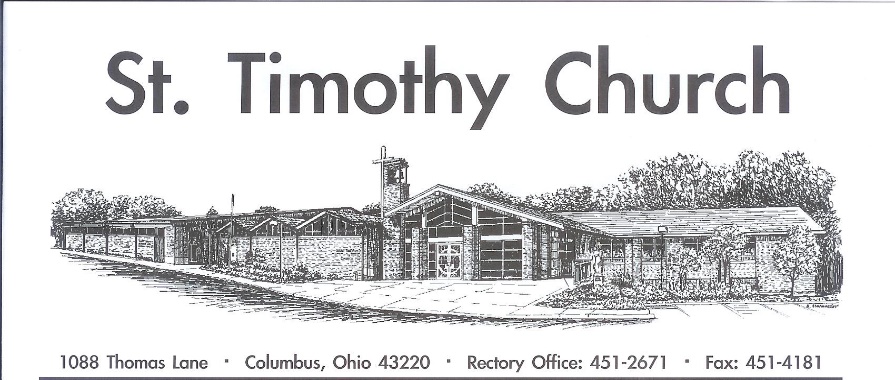 St. Timothy Church1088 Thomas LaneColumbus, Ohio 43220614-451-2671AUTHORIZATION AGREEMENT FOR AUTOMATIC WITHDRAWAL OF PARISH STEWARDSHIP COLLECTION (ACH DEBIT)NAME(S): 											(as on bank acct)BANK NAME: 											ACCOUNT TYPE: 		Checking Account			Savings Account		(check one)			(attach voided check)			(attach voided deposit ticket)	ROUTING NUMBER:									ACCOUNT NUMBER:									I request my bank to transfer funds electronically in the amount of $		 each month from the account above.I prefer a monthly transfer date of: 		the 1st			the 15th  (Please check one)I understand that I am in full control of my donation, and any time I wish to make changes, I will contact the Parish office.This authorization is to remain in full effect until the Parish office has received written notification from me/us of its termination in such time and in such manner as to afford the Parish a reasonable opportunity to act on this request.SIGNATURE 1: 							     DATE: 			SIGNATURE 2: 							     DATE: 			(if applicable)